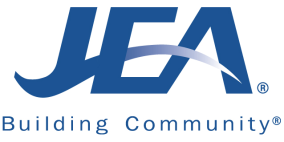 Procurement Department Bid OfficeCustomer Center 1st Floor, Room 00221 W. Church StreetJacksonville, Florida  32202April 19, 2017ADDENDUM NUMBER: TWO (2)		TITLE:  Voluntary Group Vision Insurance Plan									

JEA RFP NUMBER:  080-17											BID DUE DATE:  April 25th, 2017 April 28th 2017				TIME OF RECEIPT:  12:00 PM					TIME OF OPENING: 2:00 PM		THIS ADDENDUM IS FOR THE PURPOSE OF MAKING THE FOLLOWING CHANGES AND CLARIFICATIONS:Add (1):
JEA adds the following documents to this Solicitation:  Additions are in Red Bold Underlined Font.  080-17 Addendum 2 Appendix A – 36 Months Claims Experience080-17 Addendum 2 Appendix A - Forms (Revised)
This document replaces the prior Appendix A – Forms in its entirety. Change (1):
Additions are in Red Bold Underlined Font.  Deletions are in Red Bold Strikethrough Font.The Proposal Due Date for this Solicitation is amended from Tuesday, April 25th 2017 to Friday, April 28th 2017 to as follows.   Change (2):
Section 1.2.7  REQUIRED FORMS TO SUBMIT WITH PROPOSAL of the Solicitation Document is amended as follows.   Additions are in Red Bold Underlined Font.  Deletions are in Red Bold Strikethrough Font.1.2.7 REQUIRED FORMS TO SUBMIT WITH PROPOSALTo submit a Proposal in response to this RFP, all of the following forms must be completed and submittedas part of the Proposal. The Proposer must obtain the required forms, other than the MinimumQualification Form, by downloading them from JEA.com. If the Proposer fails to complete or fails tosubmit one or more of the following forms, the Proposal shall be rejected.
The following forms are required to be submitted:
• Minimum Qualification Form - This form can be found in Appendix A Appendix A – Forms (Revised) of this Solicitation.• Proposal Form - This form can be found in Appendix B of this Solicitation.• Premium and Fees Form Proposed Premium and Fee Exhibits
If the above listed forms are not submitted with the Proposal by the Proposal Due Time and Date,JEA shall reject the Proposal.
JEA may also requests the following documents to be submitted prior to Contract execution. A Proposalwill not be rejected if these forms are not submitted at the Proposal Due Time and Date. However, failureto submit these documents prior Contract execution could result in Proposal rejection.
• List of Subcontractors/Shop Fabricators (if applicable)• Conflict of Interest Certificate Form - This form can be found on JEA.com• Insurance Certificate• W-9• Evidence of active registration with the State of Florida Division of Corporations(www.sunbiz.org)• Any technical submittals as required by the Technical SpecificationsChange (3):
Section 1.1.2  SCOPE OF WORK of the Solicitation Document is amended as follows.  Deletions are in Red Bold Strikethrough Font.SCOPE OF WORKThe JEA (“Buyer”) intends to contract with a Group Vision Insurance Company to provide the professional services described in this Request for Proposal (“RFP”). Companies interested in submitting a response to this RFP (a “Proposal”) should carefully review this RFP for instructions on how to respond and for the applicable contractual terms.  This RFP is divided into the following sections:Section 1    SolicitationSection 2    Contract Terms and ConditionsSection 3    Required Forms Section 4   Required Forms                        Section 4    Selection Criteria Section 5    Group Vision Plan Model Section 6    Benefit Plan DeviationsSection 7    RFP Questionnaire and InterrogatoriesSection 8    Proposed Premium and Fee ExhibitsSection 9    Financial and Claim Reporting PackageSection 10  Required Insurance CertificateScope of ServicesEach Proposer(s) must provide information to demonstrate their capabilities, past and present, in providing the following services:In accordance with Chapter 126, Part 3, of the Jacksonville Municipal Code, the JEA is soliciting competitive proposals with this Request for Proposal (RFP), to provide a Voluntary Group Vision Insurance Plan and other requested services for all fulltime employees, retirees and their eligible dependents.The effective date of this plan of benefits is to be January 1, 2018. Please Quote: Fully Insured The JEA is seeking one (1) vision insurance company to provide the requested Group Vision Insurance Plan to the active employees, retirees and their eligible dependents.Provide one (1) quality Group Vision Insurance plan.Provide quality and effective vision plan administration. Provide realistic and competitive premiums for the requested services.Proposer must be able to accept electronic submissions of enrollment and eligibility transferred by the JEA via HIPAA secured files. Provide quality claims service and adjudication.Provide excellent and timely client and member services.The Vision Insurance Company must use a unique member identifier other than Social Security numbers.Provide a large quality network of retail and ear care professionals with timely access for appointments and short wait periods for service. Provide a comprehensive premium and claims reporting package. This package at a minimum will report by benefit plan, total premiums paid, total paid claims, number of participating employees and dependents and utilization on a monthly basis.Provide and promote eye health education and healthy lifestyles for all of the JEA’s members.Provide quality educational and informational materials concerning vision health to the employees of the JEA.Provide the employees and covered dependents access to a dedicated and secure online web site to provide eligibility, claims payment information, network provider information and other information pertinent to the JEA’s employee benefit plans.Provide appropriate number of company representatives to assist the JEA with educational seminars, health fairs, lunch and learns and other carrier related educational and promotion activities.The successful proposer is expected to provide prompt and professional member service. Each proposer should identify the location and staffing levels of the member service center that will provide service to the JEA and their eligible membership. A member service “800” telephone number, internet and website access must be made available to the JEA and its members. Change (4):
Section 1.3.7  SUBCONTRACTORS of the Solicitation Document is amended as follows.  Deletions are in Red Bold Strikethrough Font.SUBCONTRACTORSThe Company shall list the names of all Subcontractors and sub-suppliers/shop fabricators that it plans to utilize for the performance of the Work.  All subcontractors shall be listed on the Subcontractors Form which is available at jea.com.  Failure to submit this form with the Bid/Proposal shall result in rejection of Company's Bid/Proposal.  The Company shall not use Subcontractors and sub-suppliers/shop fabricators other than those shown on the Subcontractor form unless it shows good cause and obtains the JEA Representative's prior written consent.   If the Company plans to use Subcontractors or sub - supplier/shop fabricators to perform over 50% of the Work, the Company shall obtain JEA's approval at least five (5) days prior to the Bid/Proposal Due Date.  Failure to obtain JEA approval will disqualify the Company and result in rejection of Company's Bid/Proposal.Add (2):
JEA provides the following questions and answers.

Supplier Inquiry:
I am working on the proposal response and the RFP states we need Proposal Form found in appendix B as listed on page 14. I cannot locate this form. Can this be sent, or is it not needed for this RFP response? 
JEA Response: See Change (2): of this Addendum.  Supplier Inquiry:
Please confirm the proposal due date.JEA Response:  The Proposal Due Date has been amended to Friday, April 28th 2017 per Change 1: of this Addendum.Supplier Inquiry:
Please provide the census in excel format.JEA Response:  The census in MS Excel Format is contained within Addendum 1 of this Solicitation.
Supplier Inquiry:
Please provide the questionnaire in word format.
JEA Response:  The questionnaire in MS Word Format is contained within Addendum 1 of this Solicitation.Supplier Inquiry:
Please provide the last 12 or 24 months claims experience from the current vision carrier.JEA Response:  See Add (1): of this Addendum. Supplier Inquiry:Please provide the Proposal Form and the Premium and Fees form.JEA Response:  See Change (2): of this Addendum.  Supplier Inquiry:
Please confirm that you are seeking one insurance company to provide vision benefits for JEA.JEA Response:  Confirmed.  Supplier Inquiry:
On page 10, it states “Provide a large quality network of retail and ear care professionals with timely access for appointments and short wait periods for service.” Please clarify if you are looking for ear care as well.JEA Response:  See Change (3): of this Addendum.**** Bidder shall submit a copy of this Addendum with the Required Forms Section****